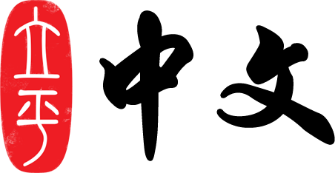 亲爱的家长，          本周是八年级《中国文化之窗》第一单元的第三周教学，从现在起的若干周里，
孩子们将进入正常而平缓的学习进程。我们家长要做的，是帮助和支持孩子“守住底线”——每周尽量保障回家作业的质量。本周学习的主要内容如下：教学内容：  
三种成长(p14-p19)语法点：
字与词：“此”	在此/从此/由此/此时/此地/此外    “随” 随着/随意/随便/随时/随着/伴随/随风/天随人愿论语: 论语选读（3）：三人行，必有我师焉。则其善者而从之，其不善者而改之。过而不改，是为谓过矣。不患人之不己知，患其不能也。课后阅读： 
p.17	孔子和小孩项橐的故事爸爸写给儿子的话：p.18用时间与用金钱（下）成语故事：p.19 自相矛盾下次上课默写听写:	课文：（默写）“天增岁月人增寿”，年龄的成长出于自然。但是学识，技能和品德的成长要靠自己的努力。论语：（默写）常用字复习：（听写）哥弟姐妹爸妈叔伯爷奶公婆父母儿女阿姨舅舅孙儿孩子				本周学要完成的作业：（部分作业可以在网上或CD-R上做）
蓝色单周练习册：p.4-5谢谢您的支持与帮助！